6.pielikumsTraktortehnikas vadītāju apmācības īstenošanas nosacījumiVispārīgie noteikumiTraktortehnikas vadītāju apmācības īstenošanas nosacījumi (turpmāk – Nosacījumi) nosaka kārtību, kādā īsteno traktortehnikas vadītāju apmācības bezdarbniekiem un darba meklētājiem (turpmāk – Apmācība).Komersants vai izglītības iestāde (turpmāk – Izglītības iestāde) īsteno Apmācību atbilstoši šādiem normatīvajiem aktiem:Bezdarbnieku un darba meklētāju atbalsta likums;Izglītības likums;Ceļu satiksmes likums;Ministru kabineta 2011. gada 25. janvāra noteikumi Nr.75 „Noteikumi par aktīvo nodarbinātības pasākumu un preventīvo bezdarba samazināšanas pasākumu organizēšanas un finansēšanas kārtību un pasākumu īstenotāju izvēles principiem” (turpmāk – Noteikumi Nr.75);Ministru kabineta 2009. gada 24. novembra noteikumi Nr.1338 „Kārtība, kādā nodrošināma izglītojamo drošība izglītības iestādēs un to organizētajos pasākumos”;Ministru kabineta 2010. gada 2. marta noteikumi Nr.206 „Noteikumi par prasībām komersantiem, izglītības iestādēm un speciālistiem, kuri nodrošina traktortehnikas vadītāju apmācību, traktortehnikas vadītāju apmācības programmām, kā arī apmācību kontroles kārtību” (turpmāk – Noteikumi Nr.206);Ministru kabineta 2009. gada 29. septembra noteikumi Nr.1123 "Traktortehnikas vadītāja tiesību iegūšanas un atjaunošanas, kā arī traktortehnikas vadītāja apliecības izsniegšanas, apmaiņas, atjaunošanas un iznīcināšanas kārtība”;Ministru kabineta 2011. gada 6. decembra noteikumi Nr.940 ”Noteikumi par veselības pārbaudēm transportlīdzekļu vadītājiem un personām, kuras vēlas iegūt transportlīdzekļu vadītāju kvalifikāciju, kā arī par pirmstermiņa veselības pārbaudes izdevumu segšanas kārtību”;Ministru kabineta 2013. gada 3. septembra noteikumi Nr.753 „Valsts tehniskās uzraudzības aģentūras maksas pakalpojumu cenrādis”;Ministru kabineta 2012. gada 14. augusta noteikumiem Nr.557 ”Noteikumi par apmācību pirmās palīdzības sniegšanā";Ministru kabineta 2014. gada 23. decembra noteikumi Nr.836 „Darbības programmas ”Izaugsme un nodarbinātība” 7.1.1.specifiskā atbalsta mērķa „Paaugstināt bezdarbnieku kvalifikāciju un prasmes atbilstoši darba tirgus pieprasījumam” īstenošanas noteikumi”.Ministru kabineta 2015. gada 28. aprīļa noteikumi Nr.207 “Darbības programmas “Izaugsme un nodarbinātība” 7.2.1. specifiskā atbalsta mērķa „Palielināt nodarbinātībā, izglītībā vai apmācībās neiesaistītu jauniešu nodarbinātību un izglītības ieguvi Jauniešu garantijas ietvaros” pasākumu “Aktīvās darba tirgus politikas pasākumu īstenošana jauniešu bezdarbnieku nodarbinātības veicināšanai” un “Sākotnējās profesionālās izglītības programmu īstenošana Jauniešu garantijas ietvaros” īstenošanas noteikumi”;citiem spēkā esošajiem normatīvajiem aktiem.Izglītības iestādei ir saistošas visas normatīvā regulējuma izmaiņas, kas attiecas uz Apmācības īstenošanu visā Apmācības īstenošanas laikā.Apmācības īstenošanas kārtībaApmācību īsteno piešķirtā finansējuma ietvaros, pamatojoties uz bezdarbniekam vai darba meklētājam izsniegto apmācību kuponu (turpmāk – Kupons).Izglītības iestāde pirms Kupona otrās daļas aizpildīšanas, nodrošinot vienlīdzīgu un nediskriminējošu attieksmi pret katru bezdarbnieku vai darba meklētāju, izvērtē bezdarbnieka vai darba meklētāja piemērotību izglītības programmas apguvei un nodrošina, ka Apmācībā tiek iesaistīti bezdarbnieki un darba meklētāji, kuru iepriekš iegūtās prasmes un pieredze atbilst normatīvajos aktos noteiktajam (tai skaitā informē katru bezdarbnieku vai darba meklētāju par normatīvajos aktos noteiktajiem apstākļiem, kādos Valsts tehniskās uzraudzības aģentūra (turpmāk – VTUA) nereģistrē personas mācību grupā, un pārliecinās, vai bezdarbniekam vai darba meklētājam būs nepieciešams apgūt pirmās palīdzības sniegšanas kursu un iziet veselības pārbaudi). Piemērotības izvērtēšanu veic Izglītības iestādē noteiktajā kārtībā, nodrošinot izvērtēšanas rezultātu pieejamību Nodarbinātības valsts aģentūras (turpmāk – Aģentūra) un citu institūciju pārstāvjiem, kuriem ir tiesības veikt pārbaudes par Aģentūras organizēto pasākumu īstenošanu.Aģentūrai ir tiesības anulēt Kuponu šādos gadījumos:bezdarbnieks vai darba meklētājs Kuponu nav atgriezis Aģentūras filiālē noteiktajā desmit darba dienu termiņā;bezdarbnieks vai darba meklētājs līdz Kupona termiņa beigām nav atradis piemērotu Izglītības iestādi izvēlētās izglītības programmas apguvei un Kupona derīguma termiņā iesniedz Aģentūras filiālē neaizpildītu Kuponu;bezdarbnieks vai darba meklētājs atsakās no dalības Apmācībā līdz dalības uzsākšanai;Izglītības iestāde nav uzsākusi Apmācības īstenošanu viena mēneša laikā no Kupona otrās daļas aizpildīšanas datuma;Izglītības iestāde līdz apliecinājuma par Apmācības uzsākšanu (turpmāk – Apliecinājums) parakstīšanai rakstveidā atteikusies no Apmācības īstenošanas;bezdarbnieks vai darba meklētājs līdz līguma noslēgšanai zaudē bezdarbnieka vai darba meklētāja statusu;Izglītības iestāde atzinusi bezdarbnieku vai darba meklētāju par nepiemērotu izvēlētās izglītības programmas apguvei. Aizpildītā Kupona vienu eksemplāru uzglabā Izglītības iestāde.Aizpildītā Kupona otru eksemplāru bezdarbnieks vai darba meklētājs līdz Kuponā noteiktajam datumam iesniedz Aģentūras filiālē.Izglītības iestāde uzsāk Apmācību viena mēneša laikā no Kupona otrās daļas aizpildīšanas dienas. Apmācību īsteno individuāli vai grupā, kurā ir ne vairāk kā 30 izglītojamie.Izglītības iestāde ne agrāk kā trīs darba dienas pirms apmācības uzsākšanas, bet ne vēlāk kā apmācības uzsākšanas dienā, iesniedz Aģentūras filiālē iepriekš elektroniski saskaņotu Apliecinājumu. Apliecinājumam pievieno ar VTUA saskaņotu mācību stundu (nodarbību) sarakstu. Mācību stundu (nodarbību) sarakstu par braukšanas mācību stundām gatavo atsevišķi par katru Apmācībā iesaistīto bezdarbnieku vai darba meklētāju. Nepieciešamības gadījumā Izglītības iestāde nekavējoties iesniedz Aģentūras filiālē iesniegumu par izmaiņām Apliecinājumā.Ja Izglītības iestāde objektīvu apstākļu dēļ nevar uzsākt Apmācību noteiktajā termiņā, tā rakstveidā informē Aģentūras filiāli ne vēlāk kā trīs darba dienas pirms Kuponā norādītā datuma par Apmācības uzsākšanu.Aģentūra slēdz līgumu ar Apliecinājumā minēto bezdarbnieku vai darba meklētāju par bezdarbnieka vai darba meklētāja dalību Apmācībā.Izglītības iestāde pirms Apmācības uzsākšanas slēdz līgumu ar bezdarbnieku vai darba meklētāju atbilstoši Noteikumu Nr.206 36.punktā noteiktajam. Ja Apmācībā tiek iesaistīts bezdarbnieks un darba meklētājs ar invaliditāti, apmācības laikā Izglītības iestāde nodrošina atbilstošus vides, materiāltehniskās bāzes, izdales materiālu un darba rīku pielāgojumus, t.sk. ērtu piekļūšanu apmācības vietai, kā arī nepieciešamības gadījumā, pamatojoties uz Aģentūras finansēta ergoterapeita atzinumu, veic mācību vietas pielāgojumus. Ja Apmācībā tiek iesaistīta persona ar dzirdes invaliditāti, Izglītības iestādei jānodrošina iespēja Aģentūras finansētam surdotulkam apmācības vietā sniegt surdotulka pakalpojumus.Izglītības iestāde pēc nepieciešamības nodrošina bezdarbniekiem un darba meklētājiem veselības pārbaudi atbilstoši Latvijas Republikā spēkā esošajiem normatīvajiem aktiem.Izglītības iestāde pēc nepieciešamības nodrošina bezdarbniekiem un darba meklētājiem pirmās palīdzības sniegšanas kursu 15 mācību stundu apjomā atbilstoši Latvijas Republikā spēkā esošajiem normatīvajiem aktiem.Izglītības iestāde Apmācības uzsākšanas dienā izsniedz bezdarbniekam un darba meklētājam Apmācības īstenošanas plānu un mācību stundu (nodarbību) sarakstu visam Apmācības periodam, veic bezdarbnieka un darba meklētāja identitātes pārbaudi, pārliecinoties, ka Apmācībā piedalās Apliecinājumā minētās personas. Apmācība tiek nodrošināta Izglītības iestādes tehniskajā piedāvājumā noteiktajās īstenošanas vietās, nodrošinot bezdarbniekam un darba meklētājam drošus un veselībai nekaitīgus mācību apstākļus, katram bezdarbniekam un darba meklētājam strukturētu izdales un mācību materiālu valsts valodā. Izdales un mācību materiāli paliek bezdarbnieka un darba meklētāja īpašumā pēc Apmācības pabeigšanas. Apmācības laikā Izglītības iestāde nodrošina materiāltehnisko bāzi un individuālos darba rīkus atbilstoši izglītojamo skaitam mācību grupā un Apmācības īstenošanas plānam un mācību stundu (nodarbību) sarakstam.Apmācības tiek īstenotas valsts valodā katru darba dienu no plkst. 8:00 līdz plkst. 22:00 divas līdz astoņas mācību stundas dienā (viena mācību stunda ir 45 minūtes), ievērojot, ka vidējais mācību stundu skaits Apmācības periodā ir ne mazāks par piecām mācību stundām dienā:teorētisko priekšmetu un braukšanas apmācības maksimālais mācību stundu skaits vienai personai ir astoņas mācību stundas dienā;braukšanas apmācības maksimālais ilgums vienai personai ir trīs mācību stundas dienā;pirmās palīdzības sniegšanas kursu atļauts organizēt, nosakot ne vairāk kā astoņas mācību stundas dienā;20.punktā minētos apmācību veidus atļauts kombinēt vienas dienas ietvaros ievērojot noteiktos nosacījumus.Ja braukšanas apmācības netiek nodrošinātas administratīvajā teritorijā, kurā tiek organizēta teorētisko priekšmetu apmācība, Izglītības iestāde nodrošina bezdarbnieku un darba meklētāju nokļūšanu braukšanas apmācības īstenošanas vietā.Izglītības iestāde nodrošina pasniedzēju un braukšanas apmācības instruktoru kvalifikācijas atbilstību normatīvo aktu prasībām.Apmācības laikā Izglītības iestāde:uztur aktuālo informāciju par Apmācības norisi:vismaz vienu darba dienu pirms izmaiņām mācību stundu (nodarbību) sarakstā informē bezdarbnieku un darba meklētāju un ar elektroniskā pasta starpniecību informē Aģentūras filiāli. Ja izmaiņas skar vairāk kā vienu mācību dienu, Izglītības iestāde ar elektroniskā pasta starpniecību Aģentūras filiālē iesniedz aktualizēto mācību stundu (nodarbību) sarakstu;veic atzīmes par bezdarbnieku un darba meklētāju nodarbību apmeklējumiem, par teorētiskā priekšmeta apmācības nodarbības apmeklējumu atzīmi veic ne vēlāk kā 20 minūtes pēc nodarbības sākuma, t.sk., nodrošina, ka izglītojamie parakstās parakstu lapā par katras nodarbības faktisko apmeklējumu; regulāri veic kvalitātes uzraudzību un kontroli visās Apmācības īstenošanas vietās;informē Aģentūras filiāli, ja bezdarbnieks vai darba meklētājs Apmācību kavē trīs darba dienas pēc kārtas;ar rīkojumu atskaita bezdarbnieku un darba meklētāju no izglītojamo skaita ar darba dienu, kad ir iestājies (vai Izglītības iestādei kļuvis zināms) viens no šādiem nosacījumiem (atskaitīšanas diena tiek ieskaitīta faktiskajā Apmācības periodā):saņemts bezdarbnieka vai darba meklētāja iesniegums par Apmācības pārtraukšanu;bezdarbnieks vai darba meklētājs kavējis 10 procentus no kopējā mācību stundu skaita; bezdarbnieks vai darba meklētājs zaudējis bezdarbnieka vai darba meklētāja statusu un atbilstoši Aģentūras sniegtajai informācijai, tam nav tiesību turpināt dalību Apmācībā;Aģentūra konstatējusi, ka pirms iesaistes Apmācībā bezdarbnieks vai darba meklētājs neatbilda normatīvajos aktos noteiktajiem nosacījumiem dalībai Apmācībā;bezdarbnieks vai darba meklētājs nav pielaists pie Nosacījumu 27.punktā minēto eksāmenu kārtošanas; bezdarbnieks vai darba meklētājs Apmācības laikā atkārtoti pārkāpis Izglītības iestādes iekšējās kārtības noteikumus;bezdarbnieks vai darba meklētājs bez attaisnojoša iemesla nav ieradies uz Nosacījumu 27. punktā minēto eksāmenu kārtošanu.Izglītības iestāde rīkojumu par bezdarbnieka vai darba meklētāja atskaitīšanu no izglītojamo skaita trīs darba dienu laikā iesniedz Aģentūras filiālē, norādot atskaitīšanas iemeslu.Izglītības iestāde, saņemot attiecīgu informāciju no Aģentūras, nodrošina iespēju bezdarbniekam vai darba meklētājam turpināt dalību Apmācībā, ja bezdarbnieks vai darba meklētājs ir zaudējis bezdarbnieka vai darba meklētāja statusu Bezdarbnieku un darba meklētāju atbalsta likuma 12.panta piektajā daļā un 15.panta septītajā daļā noteiktajos gadījumos.Izglītības iestāde Apmācības laikā veic bezdarbnieka stipendijas aprēķinu un izmaksu atbilstoši Nosacījumu 3.nodaļā noteiktajam. Stipendijas pārskaitīšanai Izglītības iestāde pieprasa bezdarbniekam iesniegt savu bankas konta numuru.Izglītības iestāde pēc 20. punktā minēto apmācību veidu pabeigšanas bezdarbniekiem un darba meklētājiem organizē teorētiskos un braukšanas eksāmenus Izglītības iestādē atbilstoši Latvijas Republikā spēkā esošajiem normatīvajiem aktiem, dodot iespēju kā novērotājiem tajos piedalīties Aģentūras, Labklājības ministrijas un VTUA pārstāvjiem.Izglītības iestāde pēdējā Apmācības dienā bezdarbniekiem un darba meklētājiem, kuri apguvuši izglītības programmu un sekmīgi nokārtojuši Nosacījumu 27. punktā minētos eksāmenus, izsniedz mācību reģistrācijas karti par Apmācības pabeigšanu. Izglītības iestāde bezdarbnieka vai darba meklētāja parakstītu mācību reģistrācijas kartes kopiju iesniedz Aģentūras filiālē.Izglītības iestāde viena mēneša laikā, pēc Nosacījumu 27. punktā minēto eksāmenu nokārtošanas, nodrošina katram bezdarbniekam vai darba meklētājam iespēju vienu reizi kārtot traktortehnikas vadītāja kvalifikācijas eksāmenu VTUA atbilstoši normatīvo aktu prasībām, kā arī nodrošina traktortehnikas vadītāja apliecības saņemšanu: vispirms nodrošina teorētiskā kvalifikācijas eksāmena kārtošanu VTUA, pēc tā nokārtošanas nodrošina braukšanas kvalifikācijas eksāmena kārtošanu VTUA, pēc tā nokārtošanas nodrošina traktortehnikas vadītāja apliecības saņemšanu. Katra iepriekš minētā VTUA pakalpojuma apmaksu veic pēc katra traktortehnikas vadītāja tiesību saņemšanas posma.Ja bezdarbnieks vai darba meklētājs, ievērojot visas Apmācībā ietvertās prasības, nav nokārtojis Nosacījumu 27. punktā minētos eksāmenus, Izglītības iestāde nosaka termiņu atkārtota eksāmena kārtošanai un nodrošina iespēju bezdarbniekam vai darba meklētājam par viņa līdzekļiem atkārtoti kārtot Nosacījumu 27. punktā minētos eksāmenus. Ja nepieciešams, bezdarbnieks vai darba meklētājs samaksā par papildu apmācību. Šajā punktā minētajā gadījumā Izglītības iestādei minēto eksāmenu kārtošana un, ja nepieciešams, papildu apmācība jānodrošina ne ilgāk par vienu mēnesi, skaitot no Apliecinājumā norādītā Apmācību beigu datuma. Bezdarbnieks vai darba meklētājs, kurš attaisnojošu iemeslu dēļ nav ieradies uz Nosacījumu 27.punktā minētajiem eksāmeniem, nākamajā darba dienā pēc attaisnojošo iemeslu izbeigšanās iesniedz Izglītības iestādē iesniegumu par kavējumu iemesliem un pievieno attaisnojošu iemeslu apstiprinoša dokumenta kopiju. Izglītības iestāde trīs darba dienu laikā informē bezdarbnieku vai darba meklētāju par iespēju kārtot Nosacījumu 27. punktā minētos eksāmenus, kā arī par eksāmenu norises vietu un laiku, nodrošinot iespēju kārtot eksāmenus. Šajā punktā minētā noteikuma iestāšanās gadījumā, Izglītības iestādei minēto eksāmenu kārtošana un, ja nepieciešams, papildu apmācība jānodrošina ne ilgāk par vienu mēnesi, skaitot no Apliecinājumā norādītā Apmācību beigu datuma.Ja bezdarbnieks vai darba meklētājs ir pabeidzis Apmācību, bet nav nokārtojis Nosacījumu 27. punktā minētos eksāmenus Nosacījumu 30. un 31. punktā noteiktajā termiņā vai atsakās to darīt, apliecinot to rakstiski, Izglītības iestāde izsniedz bezdarbniekam vai darba meklētājam sekmju izziņu − dokumentu par attiecīgās izglītības programmas daļēju apguvi, nenodrošinot kvalifikācijas eksāmena kārtošanu.Izglītības iestāde nav tiesīga Nosacījumu izpildi nodot citai juridiskai vai fiziskai personai, veidot apvienotas mācību grupas sadarbībā ar citām Izglītības iestādēm Apmācības īstenošanai.Izglītības iestāde ir tiesīga organizēt izglītības programmu un mācību priekšmetu apvienošanu dažādām mācību grupām tikai Noteikumu Nr.206 minētajos gadījumos.Izglītības iestāde sadarbībā ar darba devējiem veicina bezdarbnieka un darba meklētāja iesaistīšanu darba tirgū.Aģentūra nekavējoties, izmantojot elektronisko pastu, informē Izglītības iestādes kontaktpersonu par izmaiņām Apmācībā iesaistīto bezdarbnieku un darba meklētāju statusā, kā arī par gadījumiem, kad stipendijas izmaksa bezdarbniekam apmācības laikā ir jāpārtrauc vai jāatjauno.Aģentūra veic pārbaudes Izglītības iestādē, to rezultātus atspoguļojot pārbaudes aktā. Ja pārbaudes laikā ir konstatēti pārkāpumi, Aģentūra uzdod Izglītības iestādei sniegt skaidrojumu vai novērst pārkāpumus. Aģentūra rakstveidā vai ar elektroniskā pasta starpniecību pieprasa no Izglītības iestādes paskaidrojumus un visa veida dokumentu apliecinātas kopijas, nepieciešamības gadījumā pieprasa uzrādīt dokumentu oriģinālus un citu informāciju.Izglītības iestāde nodrošina visās Apmācības īstenošanas vietās ar Apmācības īstenošanu saistīto dokumentu esamību un Izglītības iestādes pārstāvju, t.sk. pasniedzēju un braukšanas apmācības instruktoru piedalīšanos pārbaudēs, uzrādot Aģentūras un citu institūciju pārstāvjiem, kuriem ir tiesības veikt Aģentūras īstenoto pasākumu un Eiropas Savienības struktūrfondu finansēto projektu pārbaudes, šādus dokumentus: Apliecināmu par apmācību uzsākšanu vai tā kopiju ; Iesniegumu par izmaiņām Apliecinājumā vai tās kopiju;izglītības programmas mācību stundu (nodarbību) sarakstu un Apmācības īstenošanas plānu visam Apmācības īstenošanas periodam;nodarbību uzskaites žurnālu, kurā atspoguļotas teorētisko priekšmetu mācību stundas, un mācību reģistrācijas karti, kurā atspoguļotas braukšanas mācību stundas un nodarbību apmeklētības parakstu lapas;pasniedzēju un braukšanas apmācības instruktoru sarakstu atbilstoši Apmācības īstenošanas plānam, kā arī pasniedzēju un braukšanas apmācības instruktoru kvalifikāciju apliecinošu dokumentu kopijas;rīkojumus vai to kopijas par bezdarbnieku un darba meklētāju atskaitīšanu no izglītojamo skaita;bezdarbniekam izmaksāto stipendiju apliecinošus dokumentus vai to kopijas;bezdarbniekam vai darba meklētājam veiktās veselības pārbaudes apliecinošu dokumentu vai tā kopiju un pirmās palīdzības sniegšanas kursa apliecinošu dokumentu vai tā kopiju;dokumentus vai to kopijas, kas atspoguļo Nosacījumu 27. punktā minēto eksāmenu norises gaitu un tā rezultātus;rīkojumus vai to kopijas par Apmācības pabeigšanu un iegūto zināšanu apliecinošu dokumentu (mācību reģistrācijas kartes vai sekmju izziņas) izsniegšanu;dokumentu vai tā kopiju, kas apliecina Nosacījumu 29. punktā noteiktā izpildi, norādot izglītojamā vārdu, uzvārdu, personas kodu, traktortehnikas vadītāja kvalifikācijas eksāmena rezultātu, nokārtošanas gadījumā norādot iegūto traktortehnikas vadītāja kategoriju, mācību stundu skaitu un traktortehnikas vadītāja apliecības izsniegšanas datumu un numuru.Izglītības iestāde nodrošina plakātu izvietošanu, ievērojot vizuālās identitātes prasības saskaņā ar Ministru kabineta 2015.gada 17.februāra noteikumos Nr.87 „Kārtība, kādā Eiropas Savienības struktūrfondu un Kohēzijas fonda ieviešanā 2014.–2020.gada plānošanas periodā nodrošināma komunikācijas un vizuālās identitātes prasību ievērošana” un Eiropas Parlamenta un Padomes 2013.gada 17.decembra regulas (ES) Nr.1303/2013, ar ko paredz kopīgus noteikumus par Eiropas Reģionālās attīstības fondu, Eiropas Sociālo fondu, Kohēzijas fondu, Eiropas Lauksaimniecības fondu lauku attīstībai un Eiropas Jūrlietu un zivsaimniecības fondu un vispārīgus noteikumus par Eiropas Reģionālās attīstības fondu, Eiropas Sociālo fondu, Kohēzijas fondu un Eiropas Jūrlietu un zivsaimniecības fondu un atceļ Padomes Regulu (EK) Nr. 1083/2006 (turpmāk – Regula Nr.1303/2013), XII pielikuma 2.2.sadaļā noteikto.Apmācības īstenošanas dokumentu glabāšana nodrošināma atbilstoši Regulas Nr.1303/2013.Apmācības izmaksas, izmaksas par mācību izdales materiāliem, pirmās palīdzības kursu, veselības pārbaudi un visiem izdevumiem, kas saistīti ar traktortehnikas vadītāja kvalifikācijas eksāmenu kārtošanu un traktortehnikas vadītāja apliecības saņemšanu, kā arī citi izdevumi, kas rodas Izglītības iestādei Apmācības īstenošanas laikā, ir iekļauti Kupona vērtībā.Norēķinu kārtībaApmācību finansē no valsts speciālā budžeta, Eiropas Sociālā fonda finansējuma un valsts budžeta finansējuma, Eiropas Savienības budžeta speciālā piešķīruma Jauniešu nodarbinātības iniciatīvas finansēšanai, Eiropas Sociālā fonda finansējuma un valsts budžeta līdzfinansējuma. Atbilstoši Pievienotās vērtības nodokļa likuma 52.panta pirmās daļas 16.punktam, mācību maksa par bezdarbnieku Apmācību nav apliekama ar pievienotās vērtības nodokli.Pēc Apliecinājuma saskaņošanas Izglītības iestāde piecu darba dienu laikā Aģentūras filiālē iesniedz:avansa rēķinu 50 procentu apmērā no Apliecinājumā noteiktās mācību maksas;rēķinu par bezdarbnieku stipendiju summu sadalījumā pa Apmācībai paredzētajiem mēnešiem, norādot katra maksājuma termiņu, izņemot pēdējā mēneša maksājumu – gala norēķinu, par kuru Izglītības iestāde iesniedz atsevišķu rēķinu.Aģentūra pēc avansa rēķina saņemšanas Aģentūras filiālē 30 kalendāra dienu laikā veic rēķina apmaksu. Aģentūra saglabā tiesības samazināt avansa maksājuma apmēru 30 procentu robežās, desmit dienas iepriekš par to informējot Izglītības iestādi.Aģentūra samazina avansa apmēru, ja tas pārsniedz EUR 14 000,00.Mācību maksas un stipendiju rēķinos Izglītības iestāde papildus obligāti noteiktajiem rekvizītiem norāda šādu informāciju:Aģentūras norēķinu rekvizīti (t.sk. projekta konta numurs);Izglītības iestādes norēķinu rekvizīti;projekta nosaukums un numurs (katram projektam rēķinu izraksta atsevišķi);Kupona numurs un bezdarbnieka vai darba meklētāja vārds un uzvārds;Apliecinājuma numurs;Apmācības periods;izglītības programmas nosaukums;Apmācības īstenošanas vietas adrese;rēķina apmaksas termiņš (stipendiju rēķinam norādot katra maksājuma termiņu);norāde par maksājumu – „mācību maksa” (avansa maksājums vai gala maksājums) vai „stipendija” (stipendijas rēķinā norādot kalendāros mēnešus, par kuriem tiek aprēķināta stipendija);avansa rēķinā norāda avansa apmēru procentos no Apmācības īstenošanas izmaksu summas.Ja Apmācība uzsākta kārtējā gadā un beidzas nākamajā gadā, tad stipendiju rēķinu, kas attiecas uz nākamā gada mēnešiem, iesniedz piecu darba dienu laikā no gada sākuma. Līdz katra mēneša 10.datumam Aģentūra pārskaita Izglītības iestādei bezdarbnieka stipendijām paredzētos finanšu līdzekļus saskaņā ar Aģentūras filiālē iesniegto rēķinu, izņemot pēdējā mēneša maksājumu – gala norēķinu. Gala norēķins tiek veikts saskaņā ar rēķinu pēc pieņemšanas – nodošanas akta parakstīšanas.Stipendiju par iepriekšējo mēnesi Izglītības iestāde pārskaita bezdarbniekam uz viņa norādīto bankas kontu līdz katra nākamā mēneša 15.datumam, izņemot pēdējo Apmācības mēnesi, par kuru stipendija pārskaita pēdējā Apmācības dienā. Stipendijas aprēķināšana un izmaksa tiek veikta atbilstoši Noteikumiem Nr.75, ievērojot šādus nosacījumus:stipendijas apmērs ir 5 euro par vienu mācību dienu;par periodu, kad Apmācība kavēta neattaisnotu iemelsu dēļ, Izglītības iestāde bezdarbniekam stipendiju neizmaksā;ja bezdarbnieks apmācības kavē 10 dienas pēc kārtas, stipendijas izmaksu pārtrauc līdz brīdim, kad bezdarbnieks iesniedz izglītības iestādē dokumentu, kas apstiprina kavējumu attaisnojošo iemeslu;ja bezdarbnieks zaudē bezdarbnieka statusu neattaisnojošu iemeslu dēļ, viņam neizmaksā stipendiju par apmācību periodu, par kuru stipendijas izmaksa vēl nav veikta;Izglītības iestāde aprēķina un izmaksā bezdarbniekam stipendiju par periodu, kad Apmācība kavēta attaisnojošu iemeslu dēļ. Par attaisnojošiem iemesliem ir uzskatāmi gadījumi, kad Apmācība kavēta šādu iemeslu dēļ:bezdarbniekam iestājas pārejoša darbnespēja;bezdarbnieks kopj slimu bērnu;pamatojoties uz izsaukumu, bezdarbnieks ierodas izziņas iestādē, prokuratūrā, tiesā;Apmācības kavēšana (līdz divām darba dienām) ir saistīta ar pirmās pakāpes radinieka vai laulātā nāvi;ir citi objektīvi apstākļi, kas nav atkarīgi no bezdarbnieka gribas;par periodu, kad bezdarbnieks iegūst darba ņēmēja statusu uz laiku, kas nepārsniedz divus mēnešus, bet turpina Apmācību, Izglītības iestāde bezdarbniekam stipendiju neizmaksā.Ja bezdarbnieku atskaita no izglītojamo skaita, Izglītības iestāde stipendijas aprēķinu pārtrauc.Stipendija netiek aprēķināta un pārskaitīta bezdarbniekam, kuram atbilstoši normatīvajos aktos noteiktajam nav tiesību saņemt bezdarbnieku stipendiju.Ja atbilstoši Aģentūras sniegtajai informācijai bezdarbnieks ir zaudējis bezdarbnieka statusu, bet saglabā tiesības pabeigt Apmācību, Izglītības iestāde izbeidz stipendiju pārskaitīšanu bezdarbniekam (pārtrauc aprēķināt stipendiju ar bezdarbnieka statusa zaudēšanas dienu).Izglītības iestāde līdz katra mēneša trešajam datumam iesniedz Aģentūras filiālē: nodarbību apmeklējumu uzskaites sarakstu, kurā norāda katram bezdarbniekam aprēķināto stipendijas summu;attaisnojošus iemeslus apstiprinošus dokumentus par konkrēto kavējumu periodu, ja tādi ir.Izglītības iestāde pēdējā Apmācības mēneša nodarbību apmeklējumu uzskaites sarakstu, kurā norāda katram bezdarbniekam aprēķināto stipendijas summu, iesniedz reizē ar starpaktu vai, ja Izglītības iestāde visus bezdarbniekus ar rīkojumu atskaitījusi no izglītojamo skaita, ar pieņemšanas – nodošanas aktu. Šim nodarbību apmeklējumu uzskaites sarakstam pievieno visu Apmācības laikā veikto stipendiju pārskaitījumu apliecinošu dokumentu kopijas.Izglītības iestāde trīs darba dienu laikā pēc Apmācības pabeigšanas ar elektroniskā pasta starpniecību iesniedz Aģentūras filiālē pārbaudei:starpaktu par Apmācības īstenošanas izdevumiem (t.sk. veikto veselības pārbaužu un pirmās palīdzības sniegšanas kursa izdevumiem) un stipendiju izdevumiem, kas sagatavots atbilstoši Aģentūras noteiktajai formai;rīkojuma kopiju par Apmācību beigušajiem bezdarbniekiem un darba meklētājiem. Rīkojumā iekļauj informāciju par bezdarbnieku un darba meklētāju, norādot vārdu, uzvārdu, personas kodu, Apmācības rezultātiem (mācību reģistrācijas karte vai sekmju izziņa) un kvalifikācijas eksāmenu kārtošanas datumiem, ja bezdarbnieks un darba meklētājs ir saņēmis apmācības karti;veikto veselības pārbaužu un pirmās palīdzības sniegšanas kursa izdevumu pārskaitījumu apliecinošu dokumentu kopijas, norādot Apmācībā iesaistītā bezdarbnieka vai darba meklētāja vārdu, uzvārdu, personas kodu, par kuru veikts maksājums;Nosacījumu 28. punktā minētos dokumentus;Nosacījumu 56. punktā minētos dokumentus.Izglītības iestāde trīs darba dienu laikā pēc tam, kad katrs Apliecinājumā minētais bezdarbnieks vai darba meklētājs vienu reizi kārtojis kvalifikācijas eksāmenu VTUA, ar elektroniskā pasta starpniecību iesniedz Aģentūras filiālē pārbaudei:pieņemšanas – nodošanas aktu, kas sagatavots atbilstoši Aģentūras noteiktajai formai;sarakstu ar kvalifikācijas eksāmenu kārtojušiem bezdarbniekiem un darba meklētājiem, norādot vārdu, uzvārdu, personas kodu, kvalifikācijas eksāmena rezultātu. Kvalifikācijas eksāmena nokārtošanas gadījumā sarakstā norāda iegūto traktortehnikas vadītāja kategoriju, mācību stundu skaitu un traktortehnikas vadītāja apliecības izsniegšanas datumu un numuru;kvalifikācijas eksāmena un traktortehnikas vadītāja apliecības saņemšanas nodrošināšanas izdevumu apliecinošu dokumentu kopijas, norādot Apmācībā iesaistīto bezdarbnieku vai darba meklētāju vārdu, uzvārdu, personas kodu, par kuriem veikts maksājums;Nosacījumu 28. punktā minētos dokumentus (ja netika iesniegti kopā ar starpaktu);Nosacījumu 56. punktā minētos dokumentus (ja netika iesniegti kopā ar starpaktu.Ja no izglītojamo skaita ar Izglītības iestādes rīkojumu atskaitīti visi bezdarbnieki un darba meklētāji, Izglītības iestāde trīs darba dienu laikā ar elektroniskā pasta starpniecību iesniedz Aģentūras filiālē pārbaudei:pieņemšanas – nodošanas aktu, kas sagatavots atbilstoši Aģentūras noteiktajai formai;veikto veselības pārbaužu un pirmās palīdzības sniegšanas kursa izdevumu pārskaitījumu apliecinošu dokumentu kopijas, norādot Apmācībā iesaistītā bezdarbnieka vai darba meklētāja vārdu, uzvārdu, personas kodu, par kuru veikts maksājums;Nosacījumu 57. punktā minētos dokumentus.Aģentūras filiāle Izglītības iestādes elektroniski iesniegto starpaktu vai pieņemšanas – nodošanas aktu saskaņo trīs darba dienu laikā, ja vien netiek konstatētas neatbilstības, kuru novēršanai nepieciešams papildu laiks. Izglītības iestāde ne vēlāk kā divu darba dienu laikā pēc elektroniski iesūtītā starpakta vai pieņemšanas – nodošanas akta saskaņošanas iesniedz Aģentūras filiālē starpakta vai pieņemšanas – nodošanas akta oriģinālu. Aģentūras filiāle starpaktu vai pieņemšanas – nodošanas aktu pārbauda un paraksta divu darba dienu laikā.Ja bezdarbnieks vai darba meklētājs apmācības laikā tiek atskaitīts no izglītojamo skaita: Izglītības iestāde nekavējoties iesniedz Aģentūras filiālē iesniegumu par Apliecinājumā norādīto summu izmaiņām, izņemot gadījumu, kad bezdarbnieks vai darba meklētājs no izglītojamo skaita tiek atskaitīts pēdējā Apmācību mēnesī un finansējums tiek precizēts ar starpaktu vai pieņemšanas – nodošanas aktu vai, ja Izglītības iestāde visus bezdarbniekus un darba meklētājus ar rīkojumu atskaitījusi no izglītojamo skaita;Izglītības iestāde trīs darba dienu laikā pēc Nosacījumu 63.1. apakšpunktā minētās iesnieguma saskaņošanas iesniedz Aģentūras filiālē kredītrēķinu par atskaitītā bezdarbnieka stipendijām, tajā norādot bezdarbnieka vārdu un uzvārdu;Aģentūra veic norēķinu ar Izglītības iestādi par Apmācības īstenošanu, pārskaitot finanšu līdzekļus proporcionāli bezdarbnieka vai darba meklētāja faktiskajam Apmācības periodam (atskaitīšanas diena ietilpst faktiskajā Apmācības periodā).Ja bezdarbnieks apmācības laikā zaudē bezdarbnieka statusu un turpina Apmācību: Izglītības iestāde nekavējoties iesniedz Aģentūras filiālē iesniegumu par Apliecinājumā norādīto summu izmaiņām, izņemot gadījumu, kad bezdarbnieks zaudē bezdarbnieka statusu pēdējā Apmācību mēnesī un finansējums tiek precizēts ar starpaktu vai pieņemšanas – nodošanas aktu, ja Izglītības iestāde visus bezdarbniekus ar rīkojumu atskaitījusi no izglītojamo skaita;Izglītības iestāde trīs darba dienu laikā pēc Nosacījumu 64.1.apakšpunktā minētās iesnieguma saskaņošanas iesniedz Aģentūras filiālē kredītrēķinu par bezdarbnieka stipendijām, tajā norādot bezdarbnieka vārdu un uzvārdu.Pirms pieņemšanas – nodošanas akta parakstīšanas, ja Izglītības iestāde visus bezdarbniekus ar rīkojumu atskaitījusi no izglītojamo skaita, Izglītības iestāde neizmantotās stipendijas summas un apmācības summas pārskaita Apliecinājumā norādītajā Aģentūras kontā un iesniedz Aģentūras filiālē maksājuma uzdevuma kopiju.Pēc starpakta abpusējas parakstīšanas Izglītības iestāde trīs darba dienu laikā iesniedz Aģentūras filiālē rēķinu par mācības maksu (t.sk. veselības pārbaužu un pirmās palīdzības sniegšanas kursa izdevumi) un stipendiju rēķinu. 30 kalendāro dienu laikā pēc rēķinu saņemšanas Aģentūra veic apmaksu.Pēc pieņemšanas – nodošanas akta abpusējas parakstīšanas Izglītības iestāde trīs darba dienu laikā iesniedz Aģentūras filiālē gala rēķinu par Apmācības īstenošanas izdevumiem (kvalifikācijas eksāmena un traktortehnikas vadītāja apliecības izdevumiem) vai, ja Izglītības iestāde visus bezdarbniekus un darba meklētājus ar rīkojumu atskaitījusi no izglītojamo skaita, rēķinu par Apmācības īstenošanas izdevumiem (t.sk. veselības pārbaužu un pirmās palīdzības sniegšanas kursa izdevumi) un stipendiju izdevumiem. 30 kalendāro dienu laikā pēc to saņemšanas Aģentūra veic galīgo norēķinu.Izglītības iestādei ir pienākums ne vēlāk kā piecu darba dienu laikā no Aģentūras pieprasījuma saņemšanas brīža veikt avansa maksājuma atmaksu, ja tā nepilda Nosacījumos noteikto.Ja Apmācība uzsākta kārtējā gadā un beidzas nākamajā gadā, Izglītības iestāde septiņu darba dienu laikā no nākamā gada sākuma iesniedz Aģentūras filiālē aktu par izdevumiem pārskata periodā, kas sagatavots atbilstoši Aģentūras noteiktajai formai. Aktu par izdevumiem pārskata gadā Aģentūras filiāle saskaņo četru darba dienu laikā.Izglītības iestāde ir tiesīga iesniegt rēķinus, sagatavotus papīra veidā vai arī elektroniski (atbilstoši normatīvajiem aktiem par elektronisko dokumentu sagatavošanu) un nosūtīt tos uz attiecīgās Aģentūras filiāles e-pasta adresi.Izglītības iestādei ir aizliegts noteikt bezdarbniekam vai darba meklētājam papildu maksu par dalību Apmācībā vai jebkādas citas finansiāla rakstura saistības.Izglītības iestāde nodrošina, ka atbilstoši Regulas Nr.1303/2013 65.panta 11.punktā noteiktajam Apmācības īstenošanā ir novērsts dubultā finansējuma risks:Apmācība netiek finansēta vai līdzfinansēta no citiem Eiropas Savienības finanšu avotiem, kā arī valsts un pašvaldību budžeta līdzekļiem;saskaņā ar grāmatvedības kārtošanu regulējošajiem normatīvajiem aktiem nepastāv viena un tā paša rēķina apmaksa divas reizes no dažādiem publiskajiem finansēšanas avotiem, kā arī iesniegtās Apmācības īstenošanas izmaksas atbilst īstenotai Apmācībai un nav attiecināmas uz kādu citu Aģentūras organizēto pasākumu.Izglītības iestāde atmaksā Aģentūrai neatbilstoši Nosacījumiem izlietotos finanšu līdzekļus 10 darba dienu laikā no Nosacījumu 80.punktā minētā paziņojuma saņemšanas.Citi noteikumiIzglītības iestāde rakstiski informē Aģentūru par apstākļiem, kas var apdraudēt apmācības procesu vai Nosacījumos noteikto Izglītības iestādes pienākumu izpildi:par mācību atļauju derīguma termiņa izmaiņām, trīs darba dienu laikā iesniedzot Aģentūrā aktualizētu mācību atļauju kopijas;vienas darba dienas laikā par mācību atļaujas darbības apturēšanu, apturēšanas iemesliem un termiņu;trīs darba dienu laikā par jebkurām izmaiņām Izglītības iestādes darbībā (par juridiskās adreses, bankas konta maiņu, par reģistrēšanu vai izslēgšanu no Valsts ieņēmumu dienesta ar pievienotās vērtības nodokli apliekamo personu reģistra, Izglītības iestādes likvidēšanu, komersanta saimnieciskās darbības apturēšanu vai pārtraukšanu, maksātnespējas procesa pasludināšanu, bankrota procedūras uzsākšanu).Aģentūrai ir tiesības rakstveidā vai ar elektroniskā pasta starpniecību pieprasīt no Izglītības iestādes paskaidrojumus un jebkuru ar Apmācības īstenošanu saistīto dokumentāciju. Izglītības iestādei aizliegts izmantot atsauces uz Aģentūru reklāmas un mārketinga materiālos bez iepriekšēja saskaņojuma ar Aģentūru.Izglītības iestādei ir tiesības Apmācības īstenošanas laikā vienoties ar bezdarbnieku un darba meklētāju par savstarpējās atbildības regulējumu, ja tas nav pretrunā Nosacījumiem.Izglītības iestāde ir tiesīga rosināt mainīt Apmācības īstenošanas vietas vai papildināt ar jaunām īstenošanas vietām, iesniedzot Aģentūrā attiecīgu mācību atļauju. Iesniegumu par Apmācības īstenošanas vietu papildināšanu vai maiņu Izglītības iestāde iesniedz Aģentūrā vismaz 15 darba dienas pirms vēlamās papildināšanas vai maiņas dienas. Ja konkrētu izglītības programmu nav iespējams īstenot Izglītības iestādes tehniskajā piedāvājumā noteiktajās adresēs, Aģentūrai ir tiesības izbeigt sadarbību ar Izglītības iestādi par konkrētu izglītības programmas īstenošanu konkrētā īstenošanas vietā.Aģentūrai ir tiesības veikt grozījumus Nosacījumos, iepriekš par to rakstveidā paziņojot izglītības iestādei.Aģentūrai ir tiesības izslēgt Izglītības iestādi no izglītības iestāžu piedāvājumu saraksta, rakstveidā paziņojot par sadarbības izbeigšanu, šādos gadījumos:Aģentūrai apzināti sniegta nepatiesa informācija vai sadarbība noslēgta uz nepatiesas informācijas pamata;veicot pārbaudi Izglītības iestādē, atkārtoti ir konstatēta Nosacījumu pārkāpšana vai, veicot atkārtotu pārbaudi Izglītības iestādē, ir konstatēts, ka iepriekš konstatētie pārkāpumi nav novērsti;ierosināts Izglītības iestādes maksātnespējas process;konstatēta atkārtota Nosacījumu 9. punktā noteiktā pienākuma nepildīšana;Izglītības iestāde neievēro Nosacījumos noteikto norēķinu kārtību, t.sk. noteikto dokumentu iesniegšanas termiņus;Izglītības iestāde neievēro normatīvajos aktos un Nosacījumos noteiktās prasības (atbilstošas materiālās bāzes neesamība, drošu un veselībai nekaitīgu mācību apstākļu nenodrošināšana, atbilstošas derīgas mācību atļaujas neesamība, izglītojamo nereģistrēšana VTUA normatīvajos aktos noteiktajā kārtībā, konstatēta Izglītības iestādes vai tā personāla Apmācības īstenošanai atbilstošās izglītības vai profesionālās pieredzes neesamība u.c.), kā rezultātā apdraudēta kvalitatīva mācību norise;Izglītības iestāde neievēro bezdarbnieka vai darba meklētāja piemērotības noteikšanas, ieskaitīšanas un atskaitīšanas no izglītojamo skaita kārtību;Izglītības iestāde noteikusi bezdarbniekam vai darba meklētājam Noteikumos noteiktajām izmaksām papildu maksu par dalību Apmācībā vai jebkādas citas finansiāla rakstura saistības.Aģentūrai ir tiesības apturēt Apmācības īstenošanu, ja:ierosināta plānošanas perioda prioritāšu un aktivitāšu pārskatīšana, un Aģentūrai var tikt samazināts vai atsaukts finansējums, kas plānots maksājumu saistību segšanai;sakarā ar Aģentūras reorganizāciju vai likvidāciju, ja tās rezultātā Aģentūras saistību pārņēmējs neturpina veikt Nosacījumos noteiktos pienākumus vai arī veic tos samazinātā apjomā.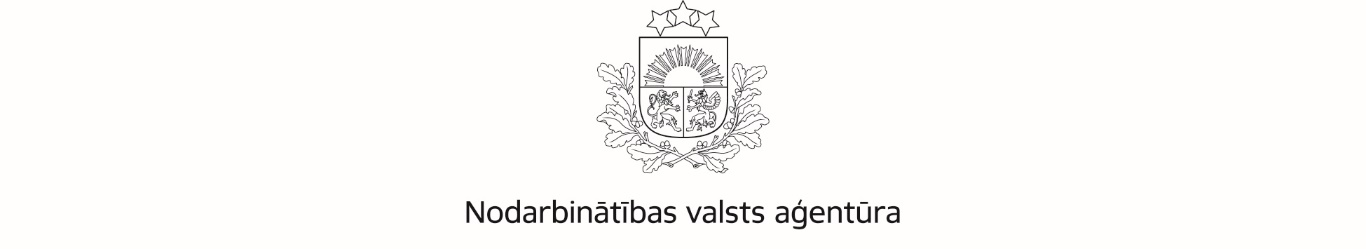 